УКРАЇНАПАВЛОГРАДСЬКА  МІСЬКА  РАДАДНІПРОПЕТРОВСЬКОЇ  ОБЛАСТІ(43 сесія VІІІ скликання)РІШЕННЯвід 19.09.2023р.				                               №1215-43/VIIIПро поновлення строку дії договорів оренди земельних ділянокКеруючись  п.34 ч.1  ст.26  Закону України "Про місцеве самоврядування в Україні", ст.ст.12, 93, 116, 124 Земельного кодексу України, ст.288 Податкового кодексу України, Законом України "Про оренду землі", Законом України "Про державну реєстрацію речових прав на нерухоме майно та їх обтяжень", Постановою КМУ від 17.10.2012р. №1051                    "Про затвердження Порядку ведення Державного земельного кадастру", рішенням 34 сесії               VII скликання від 13.02.2018р. №1062-34/VII "Про затвердження переліку назв вулиць, провулків, проїздів, проспектів, бульварів, площ у місті Павлоград", рішенням 31 сесії VIII скликання від 13.12.2022р. №829-31/VIII "Про перейменування вулиць та провулків міста Павлоград", розглянувши заяви про поновлення строку дії договорів оренди земельних ділянок, міська радаВ И Р І Ш И Л А:1. Поновити строк  дії  договору оренди земельної ділянки:1.1 Товариству з обмеженою відповідальністю "КОРНЕР ЛІМІТЕД" (ідентифікаційний                          код хххххххх), від 18.12.2012р. зареєстрований за №121240004000304, на земельну ділянку площею 0,0250 га, на вул.Леоніда Каденюка,7, кадастровий номер 1212400000:03:018:0008,                                          для роздрібної торгівлі та надання комерційних послуг, вид цільового призначення земель (КВЦПЗ) - 03.07 - (для будівництва та обслуговування будівель торгівлі), строком                            на 1 (один) рік.Строк оренди на даний термін встановлений на підставі голосування депутатів на сесії Павлоградської міської ради.Визначити річну орендну плату за користування цією земельною ділянкою в розмірі 4% від грошової оцінки земельної ділянки згідно порядку встановлення розмірів орендної плати за земельні ділянки, які розташовані на території міста Павлоград, затвердженого рішенням сесії Павлоградської міської ради  від 30.06.2021р. №292-10/VIII.1.2 Товариству з обмеженою відповідальністю фірмі "ЮСТА" (ідентифікаційний                          код хххххххх), від 18.01.2006р. зареєстрований за №040600900005, на земельну ділянку площею 0,2500 га, на вул.Центральна,1а, кадастровий номер 1212400000:02:010:0053,                                          для обслуговування АЗС №1 по фактичному розміщенню, вид цільового призначення земель (КВЦПЗ) - 03.07 - (для будівництва та обслуговування будівель торгівлі), строком                       на 20 (двадцять) років.Строк оренди на даний термін встановлений на підставі голосування депутатів на сесії Павлоградської міської ради.Визначити річну орендну плату за користування цією земельною ділянкою в розмірі 12% від грошової оцінки земельної ділянки згідно порядку встановлення розмірів орендної плати за земельні ділянки, які розташовані на території міста Павлоград, затвердженого рішенням сесії Павлоградської міської ради  від 30.06.2021р. №292-10/VIII.1.3 Малому приватному підприємству фірмі "Тріумф" (ідентифікаційний код хххххххх), від 13.12.2011р. зареєстрований за №121240004000061, на земельну ділянку                  площею 0,0034 га, на вул.Богуна Івана, кадастровий номер 1212400000:02:053:0064,                                       для обслуговування торговельного павільйону, вид цільового призначення                                    земель (КВЦПЗ) - 03.07 - (для будівництва та обслуговування будівель торгівлі), строком                    на 5 (п'ять) років.Строк оренди на даний термін встановлений на підставі голосування депутатів на сесії Павлоградської міської ради.Визначити річну орендну плату за користування цією земельною ділянкою в розмірі 8% від грошової оцінки земельної ділянки згідно порядку встановлення розмірів орендної плати за земельні ділянки, які розташовані на території міста Павлоград, затвердженого рішенням сесії Павлоградської міської ради  від 30.06.2021р. №292-10/VIII.1.4 Малому приватному підприємству "Ельген" (ідентифікаційний код хххххххх), від 08.11.2012р. зареєстрований за №121240004000274, на земельну ділянку площею 0,0060 га, на вул.Кравченка,2-Б, кадастровий номер 1212400000:03:018:0089, для обслуговування торговельного павільйону, вид цільового призначення земель (КВЦПЗ) - 03.07 - (для будівництва та обслуговування будівель торгівлі), строком на 5 (п'ять) років.Строк оренди на даний термін встановлений на підставі голосування депутатів на сесії Павлоградської міської ради.Визначити річну орендну плату за користування цією земельною ділянкою в розмірі 8% від грошової оцінки земельної ділянки згідно порядку встановлення розмірів орендної плати за земельні ділянки, які розташовані на території міста Павлоград, затвердженого рішенням сесії Павлоградської міської ради  від 30.06.2021р. №292-10/VIII.1.5 Приватному підприємству "Фірма "МАС" (ідентифікаційний код хххххххх),                    від 16.12.2016р. зареєстрований за №18216663 на земельну ділянку  площею 0,0012 га,                    на вул.Шевченка (р-н ж/б №132), кадастровий номер 1212400000:02:033:0011,                                 для обслуговування торговельного павільйону, вид цільового призначення земель                  (КВЦПЗ) - 03.07 - (для будівництва та обслуговування будівель торгівлі), строком                            на 3 (три) роки.Строк оренди на даний термін встановлений на підставі голосування депутатів на сесії Павлоградської міської ради.Визначити річну орендну плату за користування цією земельною ділянкою в розмірі 8% від грошової оцінки земельної ділянки згідно порядку встановлення розмірів орендної плати за земельні ділянки, які розташовані на території міста Павлоград, затвердженого рішенням сесії Павлоградської міської ради  від 30.06.2021р. №292-10/VIII.1.6 Приватному підприємству "Фірма "МАС" (ідентифікаційний код хххххххх),                   від 16.12.2016р. зареєстрований за №18153562 на земельну ділянку  площею 0,0005 га,                    на вул.Центральна (р-н ж/б №45), кадастровий номер 1212400000:02:027:0075,                                 для обслуговування торговельного павільйону, вид цільового призначення земель                  (КВЦПЗ) - 03.07 - (для будівництва та обслуговування будівель торгівлі), строком                            на 3 (три) роки.Строк оренди на даний термін встановлений на підставі голосування депутатів на сесії Павлоградської міської ради.Визначити річну орендну плату за користування цією земельною ділянкою в розмірі 8% від грошової оцінки земельної ділянки згідно порядку встановлення розмірів орендної плати за земельні ділянки, які розташовані на території міста Павлоград, затвердженого рішенням сесії Павлоградської міської ради  від 30.06.2021р. №292-10/VIII.1.7 Приватному підприємству "Фірма "МАС" (ідентифікаційний код хххххххх),                від 16.12.2016р. зареєстрований за №18217878 на земельну ділянку площею 0,0016 га,                    на вул.Верстатобудівників (р-н ж/б №12), кадастровий номер 1212400000:03:018:0017,                                 для обслуговування торговельного павільйону, вид цільового призначення земель                  (КВЦПЗ) - 03.07 - (для будівництва та обслуговування будівель торгівлі), строком                            на 3 (три) роки.Строк оренди на даний термін встановлений на підставі голосування депутатів на сесії Павлоградської міської ради.Визначити річну орендну плату за користування цією земельною ділянкою в розмірі 8% від грошової оцінки земельної ділянки згідно порядку встановлення розмірів орендної плати за земельні ділянки, які розташовані на території міста Павлоград, затвердженого рішенням сесії Павлоградської міської ради  від 30.06.2021р. №292-10/VIII.1.8 Приватному підприємству "Фірма "МАС" (ідентифікаційний код хххххххх),                    від 05.12.2011р. зареєстрований за №121240004000055, на земельну ділянку площею                0,0012 га, на пр.Шахтобудівників (р-н буд. №6), кадастровий номер 1212400000:02:045:0110,                                       для обслуговування торговельного павільйону, вид цільового призначення                                    земель (КВЦПЗ) - 03.07 - (для будівництва та обслуговування будівель торгівлі), строком                    на 3 (три) роки.Строк оренди на даний термін встановлений на підставі голосування депутатів на сесії Павлоградської міської ради.Визначити річну орендну плату за користування цією земельною ділянкою в розмірі 8% від грошової оцінки земельної ділянки згідно порядку встановлення розмірів орендної плати за земельні ділянки, які розташовані на території міста Павлоград, затвердженого рішенням сесії Павлоградської міської ради  від 30.06.2021р. №292-10/VIII.1.9 Приватному підприємству "Єдність 2005" (ідентифікаційний код хххххххх),         від 15.12.2022р. зареєстрований за №48944654, на земельну ділянку площею 0,7900 га,                   на вул.Харківська,17, кадастровий номер 1212400000:02:013:0103, для обслуговування будівель та споруд, вид цільового призначення земель (КВЦПЗ) - 11.02 - (для розміщення та експлуатації основних, підсобних і допоміжних будівель та споруд підприємств переробної, машинобудівної та іншої промисловості), строком на 1 (один) рік.Строк оренди на даний термін встановлений на підставі голосування депутатів на сесії Павлоградської міської ради.Визначити річну орендну плату за користування цією земельною ділянкою в розмірі 4% від грошової оцінки земельної ділянки згідно порядку встановлення розмірів орендної плати за земельні ділянки, які розташовані на території міста Павлоград, затвердженого рішенням сесії Павлоградської міської ради  від 30.06.2021р. №292-10/VIII.1.10 Приватному підприємству фірмі "Продмаркет" (ідентифікаційний код хххххххх),         від 20.10.2008р. зареєстрований за №040811300460, на земельну ділянку площею 0,1700 га,                   на вул.Лисенка Миколи,80-а, кадастровий номер 1212400000:02:058:0039,                                       для розширення торговельної бази, вид цільового призначення земель (КВЦПЗ) - 03.07 - (для будівництва та обслуговування будівель торгівлі), строком на 10 (десять) років.Строк оренди на даний термін встановлений на підставі голосування депутатів на сесії Павлоградської міської ради.Визначити річну орендну плату за користування цією земельною ділянкою в розмірі 3,5% від грошової оцінки земельної ділянки згідно порядку встановлення розмірів орендної плати за земельні ділянки, які розташовані на території міста Павлоград, затвердженого рішенням сесії Павлоградської міської ради  від 30.06.2021р. №292-10/VIII.1.11 Приватному акціонерному товариству "Павлоградхліб" (ідентифікаційний                          код хххххххх), від 21.10.2010р. зареєстрований за №041011300142, на земельну ділянку                    площею 0,0006 га, на вул.Центральна (р-н ж/б №65), кадастровий номер 1212400000:02:036:0001, для обслуговування торговельного павільйону, вид цільового призначення земель (КВЦПЗ) - 03.07 - (для будівництва та обслуговування будівель торгівлі), строком на 3 (три) роки.Строк оренди на даний термін встановлений на підставі голосування депутатів на сесії Павлоградської міської ради.Визначити річну орендну плату за користування цією земельною ділянкою в розмірі 8% від грошової оцінки земельної ділянки згідно порядку встановлення розмірів орендної плати за земельні ділянки, які розташовані на території міста Павлоград, затвердженого рішенням сесії Павлоградської міської ради  від 30.06.2021р. №292-10/VIII.1.12 Приватному акціонерному товариству "Павлоградхліб" (ідентифікаційний                          код хххххххх), від 21.10.2010р. зареєстрований за №041011300143, на земельну ділянку                    площею 0,0006 га, на вул.Волонтерів (р-н ж/б №9), кадастровий номер 1212400000:03:017:0002, для обслуговування торговельного павільйону, вид цільового призначення земель (КВЦПЗ) - 03.07 - (для будівництва та обслуговування будівель торгівлі), строком на 3 (три) роки.Строк оренди на даний термін встановлений на підставі голосування депутатів на сесії Павлоградської міської ради.Визначити річну орендну плату за користування цією земельною ділянкою в розмірі 8% від грошової оцінки земельної ділянки згідно порядку встановлення розмірів орендної плати за земельні ділянки, які розташовані на території міста Павлоград, затвердженого рішенням сесії Павлоградської міської ради  від 30.06.2021р. №292-10/VIII.1.13 Селянському (фермерському) господарству "Шторм" (ідентифікаційний                          код хххххххх), від 01.11.2018р. зареєстрований за №28845652, на земельну ділянку                    площею 0,0665 га, на вул.Дніпровська (район інноваційної клініки, будівля №243а), кадастровий номер 1212400000:03:002:0368, для обслуговування нежитлової будівлі,                     вид цільового призначення земель (КВЦПЗ) - 03.07 - (для будівництва та обслуговування будівель торгівлі), строком на 10 (десять) років.Строк оренди на даний термін встановлений на підставі голосування депутатів на сесії Павлоградської міської ради.Визначити річну орендну плату за користування цією земельною ділянкою в розмірі 4% від грошової оцінки земельної ділянки згідно порядку встановлення розмірів орендної плати за земельні ділянки, які розташовані на території міста Павлоград, затвердженого рішенням сесії Павлоградської міської ради  від 30.06.2021р. №292-10/VIII.1.14 Фізичній особі-підприємцю Білоконь Віталію Валентиновичу (ідентифікаційний номер хххххххххх), від 12.12.2017р. зареєстрований за №23944078, на земельну ділянку                 площею 0,0050 га, на вул.Дніпровська (р-н автобусної зупинки №5 СШБ), кадастровий номер 1212400000:02:045:0054, для обслуговування торговельного павільйону, вид цільового призначення земель (КВЦПЗ) - 03.07 - (для будівництва та обслуговування будівель торгівлі), строком на 2 (два) роки.Строк оренди на даний термін встановлений на підставі голосування депутатів на сесії Павлоградської міської ради.Визначити річну орендну плату за користування цією земельною ділянкою в розмірі 8% від грошової оцінки земельної ділянки згідно порядку встановлення розмірів орендної плати за земельні ділянки, які розташовані на території міста Павлоград, затвердженого рішенням сесії Павлоградської міської ради  від 30.06.2021р. №292-10/VIII.1.15 Фізичній особі-підприємцю Шаньку Ігорю Георгійовичу (ідентифікаційний номер хххххххххх) та фізичній особі-підприємцю Цимбалову Олександру Володимирович                    (ідентифікаційний номер хххххххххх), від 01.12.2005р. зареєстрований за №040500900302, на земельну ділянку площею 0,0499 га, на вул.Нова,2-б, кадастровий номер 1212400000:03:018:0069, для обслуговування нежитлового приміщення, вид цільового призначення земель (КВЦПЗ) - 03.07 - (для будівництва та обслуговування будівель торгівлі), строком на 20 (двадцять) років.Строк оренди на даний термін встановлений на підставі голосування депутатів на сесії Павлоградської міської ради.Визначити річну орендну плату за користування цією земельною ділянкою в розмірі 4% від грошової оцінки земельної ділянки згідно порядку встановлення розмірів орендної плати за земельні ділянки, які розташовані на території міста Павлоград, затвердженого рішенням сесії Павлоградської міської ради  від 30.06.2021р. №292-10/VIII.1.16 Громадянці Логвіненко Ользі Варфоломіївні (ідентифікаційний номер хххххххххх), від 21.12.2018р. зареєстрований за №29705024, на земельну ділянку                 площею 0,0127 га, на вул.Західнодонбаська,11б, кадастровий номер 1212400000:03:010:0066, для обслуговування будівлі, вид цільового призначення земель (КВЦПЗ) - 03.07 - (для будівництва та обслуговування будівель торгівлі), строком на 5 (п’ять) років.Строк оренди на даний термін встановлений на підставі голосування депутатів на сесії Павлоградської міської ради.Визначити річну орендну плату за користування цією земельною ділянкою в розмірі 4% від грошової оцінки земельної ділянки згідно порядку встановлення розмірів орендної плати за земельні ділянки, які розташовані на території міста Павлоград, затвердженого рішенням сесії Павлоградської міської ради  від 30.06.2021р. №292-10/VIII.2. Орендну плату за користування землею по наданим земельним ділянкам визначити згідно ст.288 Податкового кодексу України та порядку встановлення розмірів орендної плати за земельні ділянки, які розташовані на території міста Павлоград, затвердженого рішенням сесії Павлоградської міської ради від 30.06.2021р. №292-10/VIII.3. Зобов’язати землекористувачів протягом одного місяця з моменту прийняття даного рішення звернутися до відділу земельно-ринкових відносин для укладання додаткової угоди до договору оренди земельної ділянки та забезпечити державну реєстрацію права оренди на земельну ділянку, що надається згідно з п.1 даного рішення.4. Використовувати надану земельну ділянку за цільовим призначенням, утримувати її у належному санітарному стані, постійно проводити роботи з прибирання та благоустрою наданої і прилеглої території.5. Забезпечити збереження та вільний доступ до мереж інженерних комунікацій,               які проходять по наданій території, для проведення ремонтних та профілактичних робіт.6. У разі виникнення  цивільно-правових відносин по забудові, звернутись у міську раду  в місячний термін з клопотанням на переоформлення земельної ділянки.7. Невиконання пункту 4 даного рішення тягне за собою застосування штрафних санкцій згідно з Кодексом України про адміністративні правопорушення.8. Відповідальність щодо виконання даного рішення покласти на начальника відділу земельно-ринкових відносин.9. Загальне керівництво по виконанню даного рішення покласти на заступника міського голови за напрямком роботи.10. Контроль за виконанням рішення покласти на постійну депутатську комісію                    з питань екології, землеустрою, архітектури, генерального планування та благоустрою.Міський голова                                                                                               Анатолій ВЕРШИНА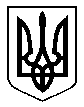 